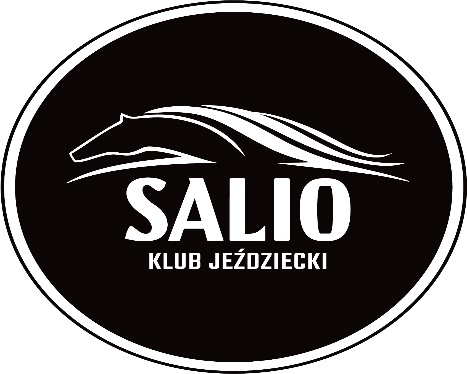 STAJNIA MUROWANA NR 2Irmina Szybka                            Misterio wałachIrmina Szybka                            Osadkowski Ashville  wałachIrmina Szybka                            Panda klaczEwa Milc                                     L – Amorine WD klaczIzabela Bandura                        Corskeagh Boy wałachZuzanna Halczak                       Karina klacz